3.erwesss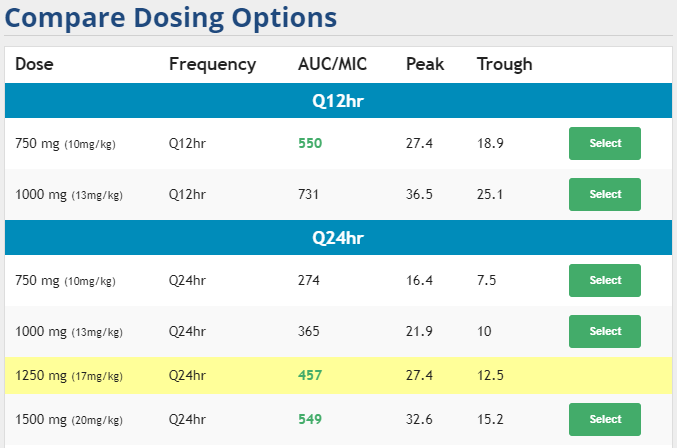 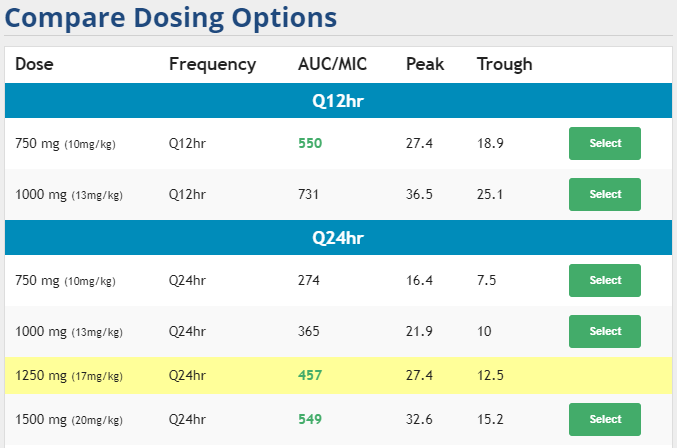 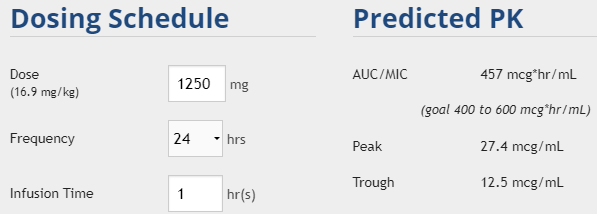 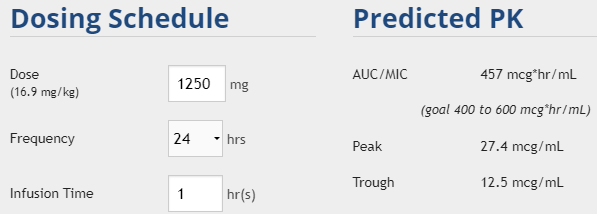 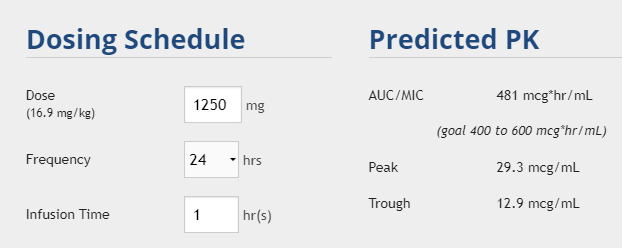 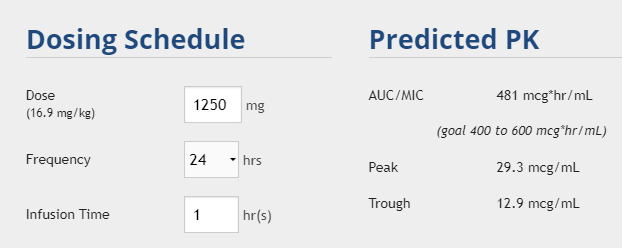 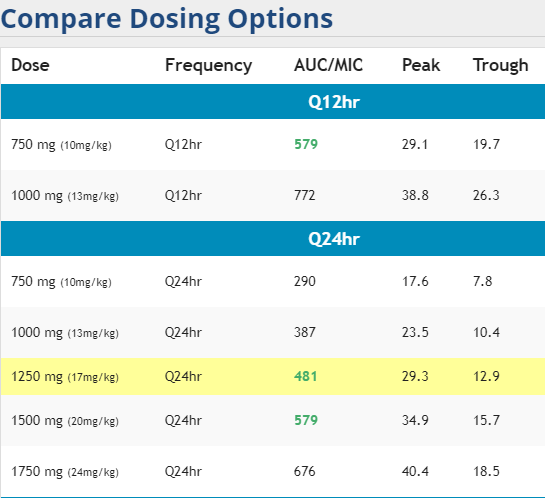 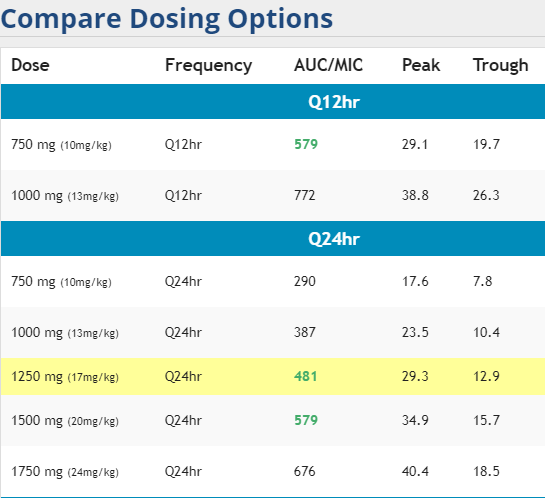 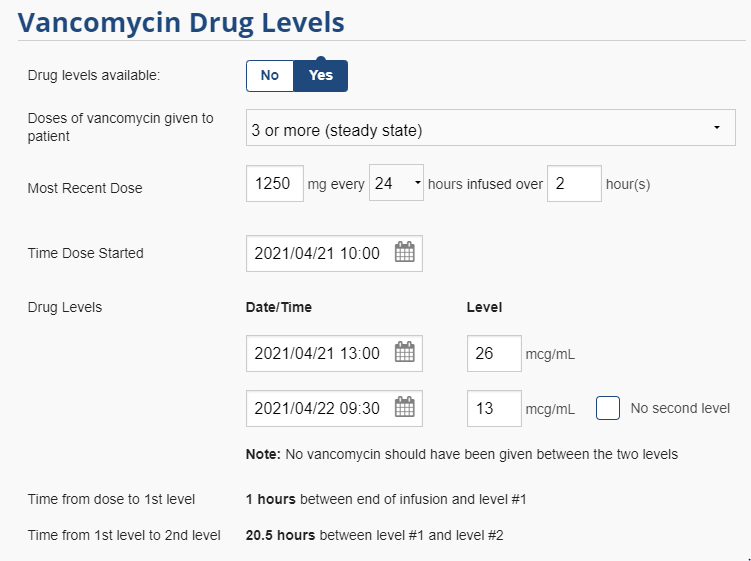 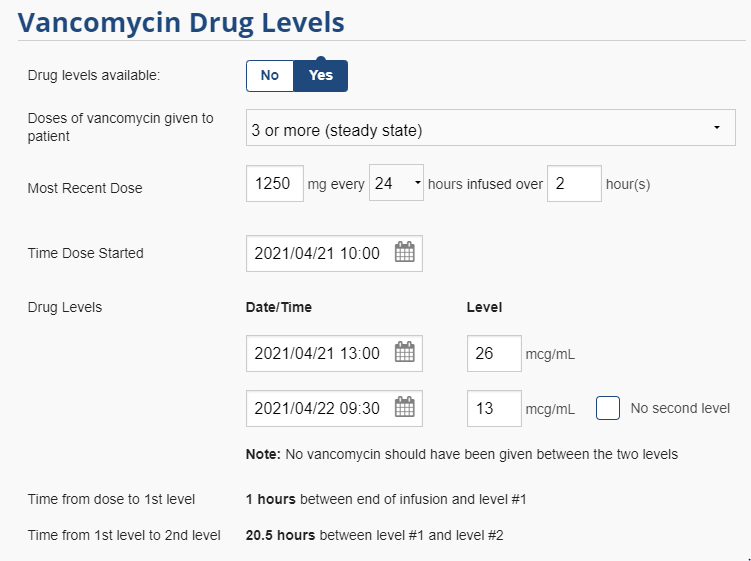 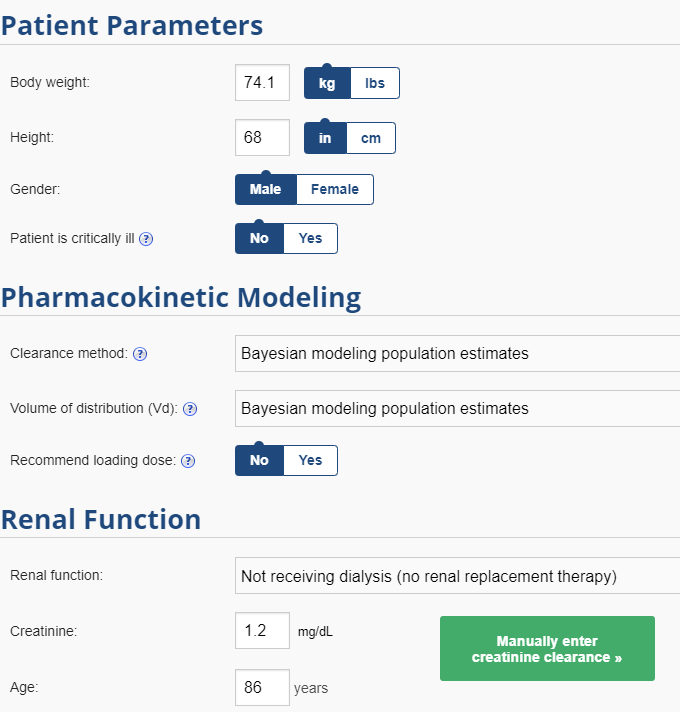 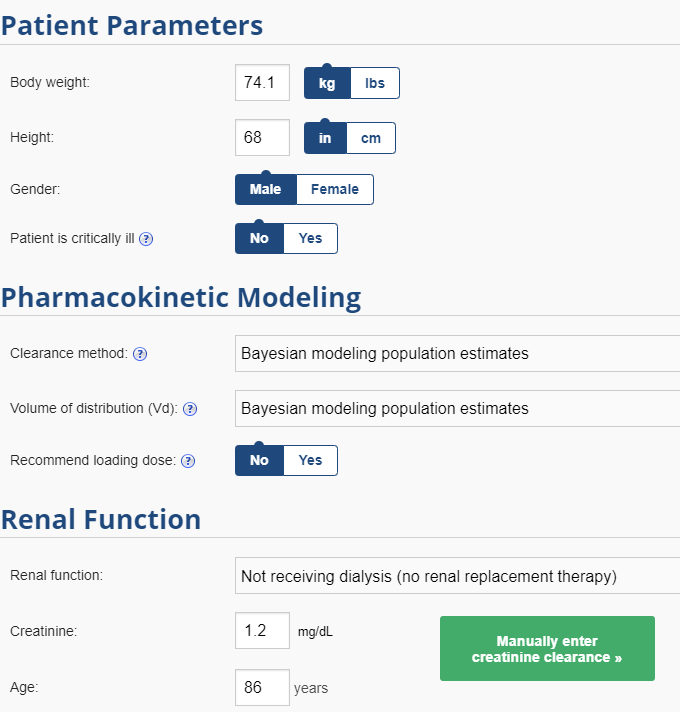 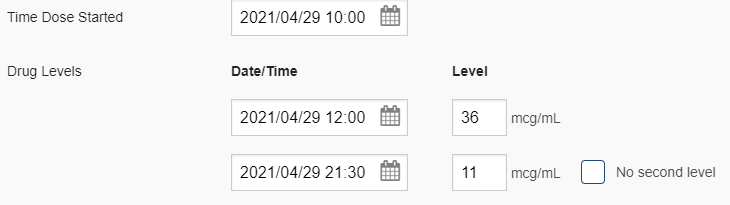 